COMPRESSED NATURAL GAS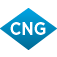 FUEL SYSTEM INSPECTOR TRAININGNov. 6 - 7, 2017 │ 8:30 am - 5:00 pmWho Should Attend:  This class is designed to train automotive technicians who have general mechanical knowledge and are familiar with natural gas systems that desire to become a certified fuel system inspector. Prereq: NGV Safety & Maintenance TrainingTechnicians preparing to take the CSA Fuel System Certification ExamTechnicians responsible for maintaining natural gas vehiclesFleet managers and supervisorsSafety and compliance managersCourse ObjectivesUnderstand theory, equipment, safety, and good work practices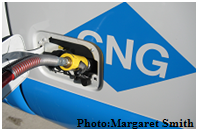 Develop a working knowledge of the types of cylinders and fuel system components used in CNG vehicle systemsVisually inspect CNG cylinders and fuel system components for damage and deteriorationDescribe construction techniques and material types used in CNG cylinder manufacturingVent and store CNG cylinders safelyRecognize various failure modelsSafely and confidently handle CNG cylinders and fuel lines related to the systemPerform required reporting proceduresBecome a certified CNG Fuel System Inspector by passing the CSA exam Instructor: 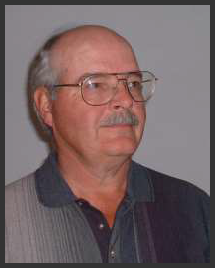 Nick Wagoner owned a vehicle upfit company specializing in CNG and LPG vehicle conversions, training and inspections. Now retired, Wagoner travels nationally and internationally providing specialized training for equipment manufacturers and technology organizations. He was an alternative fuels consultant and Automotive Technology instructor at Central Community College in Columbus, Neb., for 25 years and is a nationally recognized alternative fuels trainer by the NAFTC and the Environmental Protection Agency. Wagoner has served as President of the Board of Directors and Curriculum Chairman for the NAFTC and also helped write the ASE F-1 test for natural gas. Wagoner´s credentials include certifications as an ASE Master Mechanic, ASE Alternative Fuels and CSA Certified Cylinder Inspector. He has been a natural gas trainer and consultant for 35 years. Wagoner has provided trainings extensively throughout the United States and India at the request of the U.S. Department of Energy and the NAFTC.  Continuing Education Units and Certifications:CNG FUEL SYSTEM INSPECTOR TRAINING - This course along with study will provide technicians with the knowledge needed to take and pass the CSA Group Certified Fuel Inspector exam (CSA is a recognized certification and standards organization). For more information on certification, visit www.csa-america.org. Discount and Scholarship Information:Discount - Current Kansas City and Central Kansas Clean Cities members in good standing will receive a $100 discount on the cost of registration. Proof of current membership may be required.Cancellation Policy: Cancellations must be confirmed by email prior to the training to receive a refund.             Refund if cancelled: 7 business days prior:   100% refund			   	      	               4 business days prior:     50% refund				             less than 4 business days prior:       no refundTo Register:Submit your completed registration form by emailing to Lanny Wagoner at Lanny@altfuelinnovations.com, or include it with check by mail.  Space is limited.  There is a maximum capacity of 18 students.   Based upon demand, additional classes will be scheduled in the coming months.For questions, contact Lanny Wagoner: lanny@altfuelinnovations.com, 913-638-6940.Attendee Registration Form
Payment Options: Please include the Registration Form with payment information.□  Please Invoice (will send invoice to company contact, email and billing address provided above)□  Check by Mail:   Payable to: 	ALT FUEL INNOVATIONS, llc  				7400 E. 35th Ter.Kansas City, MO  64129 Attn: Lanny Wagoner-or- □  By Credit Card: Fill out Credit Card Authorization Form on next page.ALT FUEL INNOVATIONS, llc -  Credit Card Authorization FormI authorize ALT FUEL INNOVATIONS, llc to charge $_________________ to the credit card number provided for the following registrants:Note: E-mail receipt sent upon successful authorizationCharges will be processed by AFI and an e-mail receipt will be sent to you.For questions, contact Lanny Wagoner: lanny@altfuelinnovations.com, 913-638-6940.Please fill in the following informationPlease fill in the following informationPlease fill in the following informationPlease fill in the following informationPlease fill in the following informationPlease fill in the following informationPlease fill in the following informationPlease fill in the following informationPlease fill in the following informationPlease fill in the following informationPlease fill in the following informationPlease fill in the following informationCompany Name:Company Name:Street Address:
Street Address:
City:
City:
State:Zip Code:Zip Code:Zip Code:Number of CNG/LNG  vehicles in your fleet:Number of CNG/LNG  vehicles in your fleet:Number of CNG/LNG  vehicles in your fleet:Number of CNG/LNG  vehicles in your fleet:Number of CNG/LNG  vehicles in your fleet:Which fueling station do you use or intend to use?Which fueling station do you use or intend to use?Which fueling station do you use or intend to use?Which fueling station do you use or intend to use?Which fueling station do you use or intend to use?Name of Company Contact Person:Name of Company Contact Person:Name of Company Contact Person:Work Phone Number:
Cell Phone Number:Cell Phone Number:Cell Phone Number:Cell Phone Number:Cell Phone Number:Email Address:
Website Address:Website Address:Website Address:Website Address:Website Address:In the space below, please list who will be attending the training –  In the space below, please list who will be attending the training –  In the space below, please list who will be attending the training –  In the space below, please list who will be attending the training –  In the space below, please list who will be attending the training –  In the space below, please list who will be attending the training –  In the space below, please list who will be attending the training –  In the space below, please list who will be attending the training –  In the space below, please list who will be attending the training –  In the space below, please list who will be attending the training –  In the space below, please list who will be attending the training –  In the space below, please list who will be attending the training –  Name of Participant:Name of Participant:Job Title:Job Title:Job Title:Email Address:Email Address:Phone #:Phone #:Phone #:Name of Participant:Name of Participant:Job Title:Job Title:Job Title:Email Address:Email Address:Phone #:Phone #:Phone #:QtyItemItemItemAmountCNG FUEL SYSTEM INSPECTOR TRAINING (Nov. 6-7, 2017)Course Registration (if received by 10/31):          $1,095/personCourse Registration  (after 10/31):                        $1,395/personCNG FUEL SYSTEM INSPECTOR TRAINING (Nov. 6-7, 2017)Course Registration (if received by 10/31):          $1,095/personCourse Registration  (after 10/31):                        $1,395/personCNG FUEL SYSTEM INSPECTOR TRAINING (Nov. 6-7, 2017)Course Registration (if received by 10/31):          $1,095/personCourse Registration  (after 10/31):                        $1,395/personDo any students plan to take the CSA Exam?Y N Subtotal - Course Registration (Manuals Included)Subtotal - Course Registration (Manuals Included)Subtotal - Course Registration (Manuals Included)Clean Cities Member Discount Are you current Clean Cities Coalition member?        If yes, subtract $100.Y N -Total Total Total Total NameNameNameNameNameNameNameNameNameNameToday’s DateToday’s DateName as it appears on your Credit Card (Please Print)Cardholder Signature Cardholder Signature Cardholder Signature Credit Card Number            AMEX          Visa        MasterCard         Discover  Expiration DateExpiration DateCSC NumberAddress  City / State / Zip CodeCity / State / Zip CodeCity / State / Zip CodeDaytime Telephone Number                                                  E-Mail AddressE-Mail AddressE-Mail Address